    БАШКОРТОСТАН РЕСПУБЛИКАҺЫ БӨРЙӘН РАЙОНЫ МУНИЦИПАЛЬ РАЙОНЫНЫҢ ИСКЕ СОБХАНҒОЛ АУЫЛ  СОВЕТЫ АУЫЛ БИЛӘМӘҺЕ ХАКИМИӘТЕ 453580, ИСКЕ СОБХАНҒОЛ АУЫЛЫСАЛАУАТ УРАМЫ, 32. тел. (34755) 3-68-00АДМИНИСТРАЦИЯ СЕЛЬСКОГОПОСЕЛЕНИЯ СТАРОСУБХАНГУЛОВСКИЙ СЕЛЬСОВЕТМУНИЦИПАЛЬНОГО РАЙОНАБУРЗЯНСКИЙ РАЙОН РЕСПУБЛИКИ БАШКОРТОСТАН453580, с. Старосубхангуловоул. Салавата, 32 тел. (34755) 3-68-00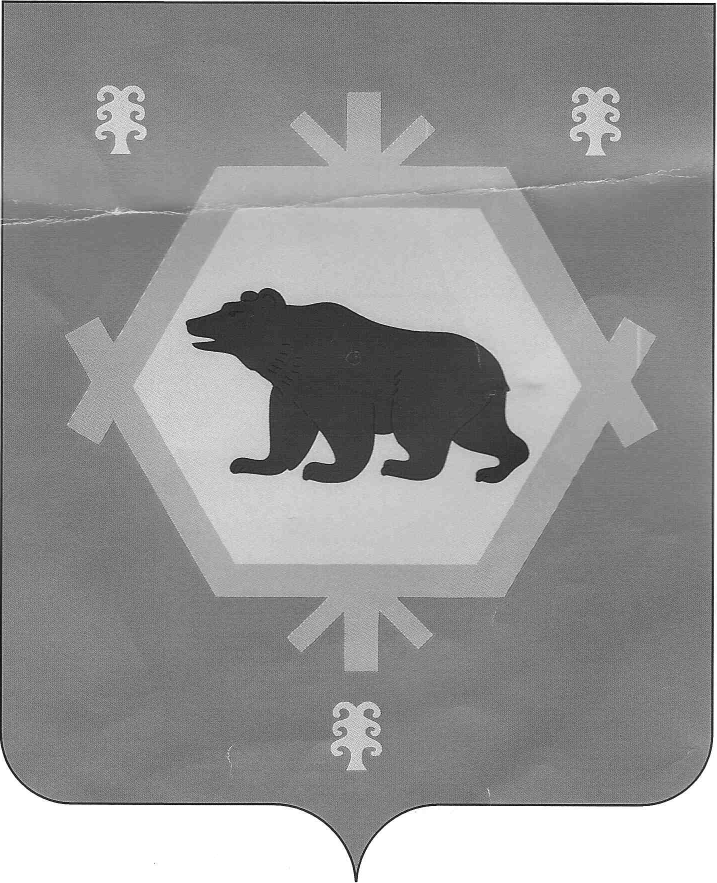 _________________________________________________________________            ҠАРАР                                                                РЕШЕНИЕ                                           24 ноябрь 2023 йыл	         № 5-4 /2                           24 ноября 2023 годаО внесении изменений  в  Положение о бюджетном процессе в сельском поселении Старосубхангуловский сельсовет муниципального района Бурзянский район Республики БашкортостанВ соответствии с Бюджетным кодексом Российской Федерации, Федеральными законами «Об общих принципах организации местного самоуправления в Российской Федерации» от 6 октября 2003 года № 131 – ФЗ, Законом Республики Башкортостан  от 15 июля 2005 года № 205-з «О бюджетном процессе в Республике Башкортостан», рассмотрев протест прокуратуры Бурзянского района, в целях приведения нормативно-правового акта в соответствии с действующим законодательством, Совет сельского поселения Старосубхангуловский сельсовет муниципального района Бурзянский район Республики Башкортостан РЕШИЛ:1. Внести следующие изменения в Положение о бюджетном процессе сельского поселения Старосубхангуловский сельсовет муниципального района Бурзянский район Республики Башкортостан, утвержденное решением Совета сельского поселения Старосубхангуловский сельсовет муниципального района Бурзянский район Республики Башкортостан от 14.02.2022 г. № 4-28/3: 1.1. пункт 1 статьи 14 Положения изложить в следующей редакции- «Субсидии юридическим лицам (за исключением субсидий государственным (муниципальным) учреждениям), индивидуальным предпринимателям, а также физическим лицам - производителям товаров, работ, услуг предоставляются на безвозмездной и безвозвратной основе в целях возмещения недополученных доходов и (или) финансового обеспечения (возмещения) затрат в связи с производством (реализацией) товаров (за исключением подакцизных товаров, кроме автомобилей легковых и мотоциклов, алкогольной продукции, предназначенной для экспортных поставок, винограда, винодельческой продукции, произведенной из указанного винограда: вин, игристых вин (шампанских), ликерных вин с защищенным географическим указанием, с защищенным наименованием места происхождения (специальных вин), виноматериалов, сахаросодержащих напитков, если иное не предусмотрено нормативными правовыми актами Правительства Российской Федерации), выполнением работ, оказанием услуг.»2. Настоящее решение подлежит обнародованию на информационном стенде в администрации сельского поселения Старосубхангуловский сельсовет муниципального района Бурзянский район Республики Башкортостан, подлежит размещению на официальном сайте администрации сельского поселения района http://starosubhangul.burzyan.ru/wp-admin/3. Контроль за выполнением данного решения возложить на постоянную комиссию Совета по бюджету, налогам и вопросам собственности.Глава сельского поселения                                            Р.Р.Шахниязов                    